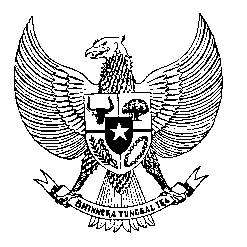 Permanent Missionof the Republic of Indonesia to the UN, WTO,and Other International Organizationsin GenevaStatement by the Delegation of the Republic of Indonesiaat the 42nd  Session of the UPR Working GroupConsideration of the UPR Report of Gabon24 January 2023President,Indonesia welcomes the delegation of Gabon and thanks them for their presentation.We welcome Gabon’s enactment of a number of laws and regulations designed to promote and protect human rights, since its last review.  To further improve human rights in Gabon, Indonesia offers the following recommendations:Strengthen efforts to promote the right to freedom of expression and of peaceful assembly,Continue efforts to combat child trafficking, andAccelerate the process to operationalize the National Human Rights Commission in line with the Paris Principles. Indonesia wishes the delegation of Gabon a successful review. I thank you.
(Max: …)